ПРОТОКОЛ №260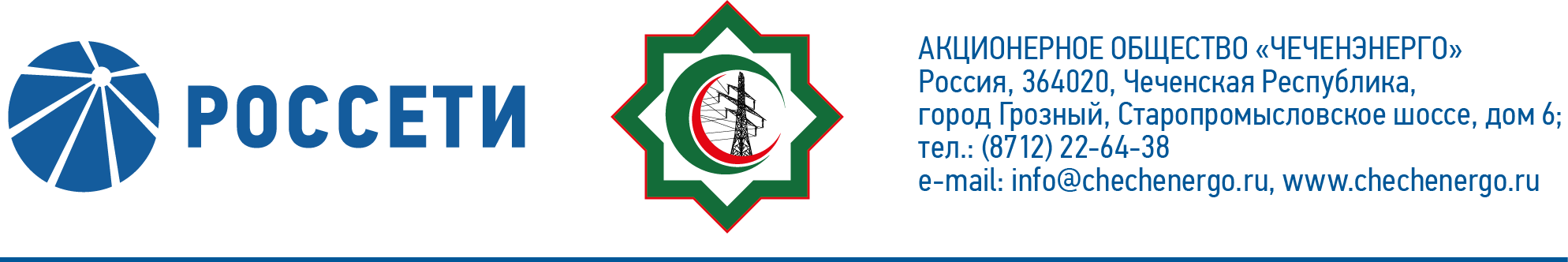 заседания Совета директоров АО «Чеченэнерго»Дата проведения: 05 мая 2022 года.Форма проведения: опросным путем (заочное голосование).Дата и время подведения итогов голосования: 05 мая 2022 23:00.Дата составления протокола: 06 мая 2022 года.Всего членов Совета директоров Общества – 6 человек.В голосовании приняли участие (получены опросные листы):  Докуев Русланбек Саид-Эбиевич Михеев Дмитрий Дмитриевич Боев Сергей Владимирович Рожков Василий ВладимировичАмалиев Магомед ТюршиевичВ голосовании не принимал участия:Шаптукаев Рустам РуслановичКворум имеется.ПОВЕСТКА ДНЯ:О рассмотрении отчета об исполнении Плана (Программы) снижения потерь электрической энергии в электрических сетях АО «Чеченэнерго» на 2021-2025 годы за 4 квартал 2021 года и 2021 год.О рассмотрении отчета о кредитной политике АО «Чеченэнерго» по итогам 2021 года.О присоединении к изменениям в «Единый стандарт закупок ПАО «Россети» (Положение о закупке)», утвержденным решением Совета директоров ПАО «Россети» 28.02.2022 (протокол от 01.03.2022 № 485).Итоги голосования и решения, принятые по вопросам повестки дня:Вопрос №1: О рассмотрении отчета об исполнении Плана (Программы) снижения потерь электрической энергии в электрических сетях АО «Чеченэнерго» на 2021-2025 годы за 4 квартал 2021 года и 2021 год.Решение:1.	Принять к сведению отчет единоличного исполнительного органа Общества об исполнении Плана (Программы) снижения потерь электрической энергии в электрических сетях АО «Чеченэнерго» на 2021-2025 годы за 4 квартал 2021 года и 2021 год согласно приложению №1 к настоящему решению Совета директоров Общества.2.	Отметить неисполнение АО «Чеченэнерго» целевых показателей по снижению потерь электрической энергии по итогам 2021 года.3.	Отметить неудовлетворительную работу по поручению Единоличному исполнительному органу Общества – Управляющей организации ПАО «Россети Северный Кавказ» выданное при рассмотрении отчета «об исполнении Плана (Программы) снижения потерь электрической энергии в электрических сетях АО «Чеченэнерго» на 2021-2025 годы за 1 полугодие 2021 года», в части принятия мер и обеспечения в возможно короткие сроки устранения допущенных отставаний от плановых показателей Плана (Программы) снижения потерь электрической энергии в электрических сетях АО «Чеченэнерго» на 2021-2025 годы.Голосовали «ЗА»: Докуев Р.С.-Э., Боев С.В., Рожков В.В., Михеев Д.Д., Амалиев М.Т.«ПРОТИВ»:  нет  ВОЗДЕРЖАЛСЯ»: нетРешение принято единогласно.Вопрос №2: О рассмотрении отчета о кредитной политике АО «Чеченэнерго» по итогам 2021 года.Решение:1.	Принять к сведению отчет о кредитной политике АО «Чеченэнерго» по итогам 2021 года согласно приложению №2 к настоящему решению Совета директоров Общества.2.	Отметить превышение всех максимально допустимых лимитов долговой позиции.Голосовали «ЗА»: Докуев Р.С.-Э., Боев С.В., Рожков В.В., Михеев Д.Д., Амалиев М.Т.«ПРОТИВ»:  нет  ВОЗДЕРЖАЛСЯ»: нетРешение принято единогласно.Вопрос №3: О присоединении к изменениям в «Единый стандарт закупок ПАО «Россети» (Положение о закупке)», утвержденным решением Совета директоров ПАО «Россети» 28.02.2022 (протокол от 01.03.2022 № 485).Решение:Присоединиться к изменениям в «Единый стандарт закупок ПАО «Россети» (Положение о закупке)», утвержденным решением Совета директоров ПАО «Россети» 28.02.2022 (протокол от 01.03.2022 № 485), согласно приложению №3 к настоящему решению Совета директоров Общества.Голосовали «ЗА»: Докуев Р.С.-Э., Боев С.В., Рожков В.В., Михеев Д.Д., Амалиев М.Т.«ПРОТИВ»:  нет  ВОЗДЕРЖАЛСЯ»: нетРешение принято единогласно.Председатель Совета директоров         				      Р.С.-Э. ДокуевКорпоративный секретарь						      Н.С. КанцуроваПриложение №1 –отчет единоличного исполнительного органа Общества об исполнении Плана (Программы) снижения потерь электрической энергии в электрических сетях АО «Чеченэнерго» на 2021-2025 годы за 4 квартал 2021 года и 2021 год;Приложение №2 –отчет о кредитной политике АО «Чеченэнерго» по итогам 2021 года;Приложение №3 –изменения в «Единый стандарт закупок ПАО «Россети» (Положение о закупке)», утвержденные решением Совета директоров ПАО «Россети» 28.02.2022 (протокол от 01.03.2022 № 485)Приложение №4 –опросные листы членов Совета директоров, принявших участие в заседании.